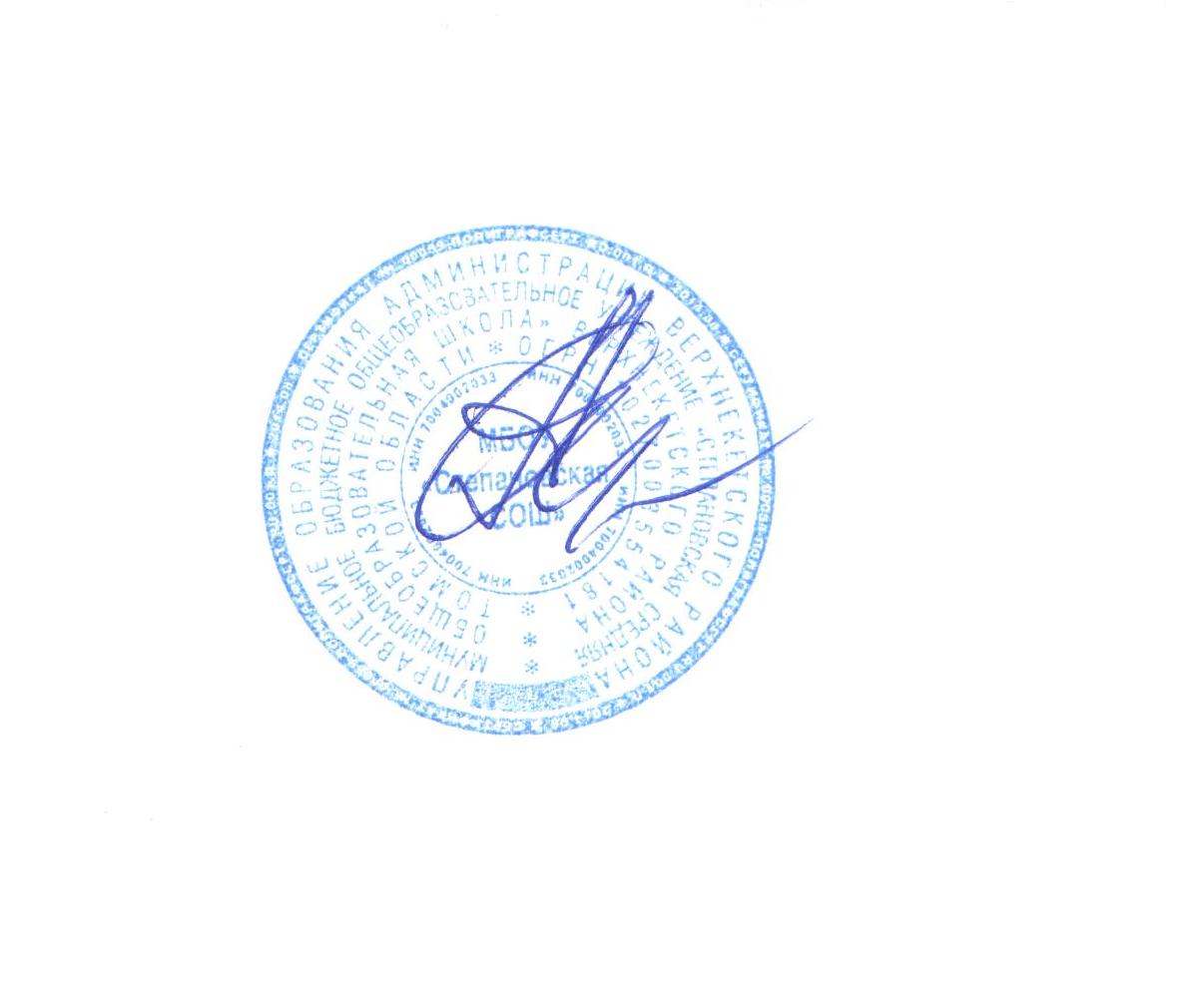 ПОЛОЖЕНИЕ  о спортивном клубе «Чемпион»муниципального бюджетного общеобразовательного учреждения «Степановская средняя общеобразовательная школа »Верхнекетского района, Томской области.1. Общий раздел. Настоящее положение разработано в соответствии с «Законом об образовании», типовым положением «О физическом воспитании детей и учащихся в образовательных учреждениях», «Положением о структурных подразделениях школы».СК организует и проводит физкультурно–спортивную работу среди учащихся 1 – 11 классов, среди родителей, учителей, жителей поселения под девизом «За здоровый образ жизни». Непосредственное руководство внеурочными формами физкультурно–спортивной работы осуществляет руководитель клуба (учитель по физической культуре), назначаемый директором школы, деятельность клуба осуществляется педагогическими работниками (учителями по физической культуре, тренерами - общественниками).Условием открытия СК служат следующие критерии:- наличие материально-спортивной базы (игровой спортивный зал,  тренажерный зал, зал настольного тенниса, спортивная площадка, стадион), а также их оснащение спортивным инвентарем и оборудованием;- активное участие в спортивно-массовых мероприятиях и соревнованиях;- наличие квалифицированных кадров. Для открытия СК издается приказ директора образовательного учреждения, в котором назначается руководитель спортивного клуба.  В своей практической деятельности СК руководствуется настоящим положением, которое должно быть утверждено директором образовательного учреждения. Деятельность СК строится на принципах:- свободного физкультурного образования;-  приоритета общечеловеческих ценностей, жизни и здоровья молодежи, гражданственности и любви к Родине-  общедоступности и адаптивности реализуемых программ к уровням и особенностям здоровья, физического развития, физической и технической подготовленности занимающихся.2. Цель, задачи и направления деятельности2.1.  СК создаётся в целях широкого привлечения учащихся, родителей и педагогических работников Учреждения жителей поселения к регулярным занятиям физической культурой, спортом, туризмом, формирования здорового образа жизни, организации активного отдыха.2.2. СК активно содействует физическому и духовному воспитанию граждан России с крепким здоровьем и высоким уровнем психофизической готовности к службе в Вооруженных силах.2.3. СК создает необходимые условия для массового развития физической культуры и спорта в Учреждении, организует  здоровый досуг по спортивным интересам детей, способствует  удовлетворению их потребности  в физическом совершенствовании.2.4.  СК оказывает практическую  помощь членов клуба сохранении и укреплении здоровья средствами физической культуры и спорта.Основные задачи клуба:-  повысить уровень физической подготовки членов клуба;-  предоставить возможности ходить в туристические походы;-  повысить статус Учреждения посредством участия членов клуба в соревнованиях по различным видам спорта;- способствовать развитию социальных и личностных качеств членов клуба (самоопределение, дисциплина, культура поведения);- формировать нормативно-правовую  и методическую базу  по физической культуре и спорту.3. Содержание работы СК 3.1. СК, осуществляя свою деятельность, выполняет следующие функции:- организует для учащихся, педагогов, родителей систематические занятия физической культурой, спортом и туризмом в спортивных секциях и командах, группах оздоровительной направленности, любительских и семейных объединениях и т.п.;- проводит массовые физкультурно-оздоровительные мероприятия, спортивные праздники, дни здоровья и т.д., развивает  массовость физической культуры и спорта;- проводит работу по физической реабилитации учащихся, имеющих отклонения в состоянии здоровья и слабую физическую подготовленность;- организует совместно с учителями физической культуры ежегодное проведение смотра физической подготовленности учащихся;- участвует в разработке и реализации программы «Здоровье» МБОУ «Степановская СОШ»;- принимает непосредственное участие в организации работы летних спортивно-оздоровительных отрядов в летнем пришкольном оздоровительном лагере;- всемерно способствует развитию самостоятельности и самоуправления в СК;- обеспечивает руководство и контроль за учебно-тренировочным процессом в секциях, оздоровительных группах;- способствует формированию сборных команд школы по видам спорта и обеспечивает их участие в спортивных соревнованиях;- обеспечивает рациональное и эффективное использование спортивно-технической базы и материальных ресурсов;- организует и проводит смотры, конкурсы на лучшую постановку массовой культурно-оздоровительной работы среди классов;- поощряет спортсменов и общественный актив, добившихся высоких показателей в работе;- - информирует учащихся образовательного  учреждения о своей деятельности через СМИ;- организует консультации по вопросам организации деятельности клуба;- организует тренировки по физической культуре; - формирует нормативно-правовую и методическую базу;- разрабатывает образовательные программы;- устанавливает и поддерживает связи с организациями, занимающимися подобной деятельностью.4. Права и обязанности воспитанников СК.4.1. Воспитанники СК имеют право:- избирать и быть избранным в совет СК, принимать участие в мероприятиях, проводимых СК;- пользоваться инвентарем и оборудованием, сооружениями, методическими пособиями;- получать консультации, вносить предложения по улучшению работы СК;- участвовать в мероприятиях, выступать на соревнованиях, спартакиадах, праздниках;носить форму, эмблему, значок СК.4.2. Члены клуба обязаны:- вести здоровый образ жизни, укреплять своё здоровье, регулярно посещать занятия СК, улучшать свою физическую подготовленность;- бережно относиться к имуществу и инвентарю;- показывать пример организованности и дисциплинированности на учебных занятиях, соревнованиях, в быту, принимать участие в физкультурно-спортивных мероприятиях клуба;- помогать клубу в проведении массовых мероприятий;- систематически проходить медицинское освидетельствование, соблюдать личную гигиену и требования врачебного контроля;- иметь собственную тренировочную форму для занятий;- беречь имущество.4.3. СК Учреждения может иметь наименование, эмблему, вымпел и другую атрибутику.4.4. СК имеет  право:- безвозмездно пользоваться и распоряжаться принадлежащим Учреждению спортивными сооружениями, инвентарем и оборудованием в свободное от учебы время;- в установленном порядке приобретать и выдавать членам СК для пользования спортивный инвентарь;- награждать жетонами, грамотами, значками и поощрять морально спортсменов и физкультурный актив.5. Документация СК, учёт и отчётность.5.1. В своей деятельности СК руководствуется своим календарным планом спортивно-массовых мероприятий, а также  школы, района и т.д.6. Источники финансирования.6.1. Источниками финансирования СК являются:- средства, выделяемые на проведение физкультурно-оздоровительной и спортивной работы с учащимися;- отчисления спонсоров;- добровольных поступлений от физических и юридических лиц;- прочие поступления.«Рассмотрено и принято»Управляющим советом  МБОУ  «Степановская   СОШ» протокол №1  от 07.11. 2016г                                                 «Утверждаю»Директор МБОУ  «Степановская  СОШ»_______________________А.А. Андреев                       приказ №155 от 07.11.2016 г                                            